ТзОВ Медична фірма «Авіцена» .Львів вул.Коновальця, 54/7т.(032)267-35-95ф Комерційна пропозиція Крісло-ліжко для приймання пологів LM-01.5  2 шт  х   217 800 грн. = 435 600 грн.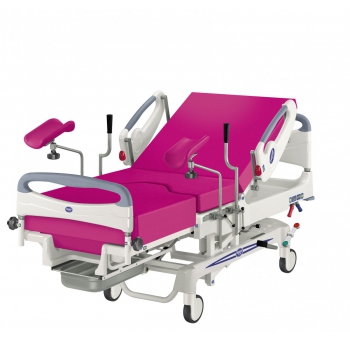 ОписКрісло-ліжко для приймання пологів LM-01.5 з гідравлічним приводом.Виробник: Famed (Польща)

Крісла-ліжка для допомоги під час пологів призначені для акушерсько-гінекологічних відділень, пацієнткам на всіх етапах пологів (передпологовий, пологи, післяпологовий періоди).Замовити Загальна інформація Технічні характеристики Ліжко сконструйоване зі стальних профілів та ABS-пластику.Регулювання нахилу спинної секції відбувається за допомогю пневмопружини з блокуванням. А регулювання висоти ложа виконується гідравлічним насосом за допомогою ножного ричага. Регулювання положень Тренделенбургу і АнтиТренделенбургу відбувається за допомогою пневмопружин з блокуванням та важелями з обох боків ліжка. Дане ліжко підтримує дуже корисну функцію в спинній секції - СЛР, що управляється також важелем для швидкого встановлення ліжка в горизонтальне положення. Для надійності й зручності під час пересування при системі управління ліжком встановлений акумулятор.Все в цих ліжках зроблено якісно, для підвищення комфорту та безпеки. Бокові панелі виконані з ABS-пластику, що полегшує підтримування ліжка в чистоті, зверху поверхня з поліуретановими накладками проти ковзання. Роликові бампери кріпляться в рамі ложа біля голови. Обгородження прикріплені до спинної секції і можуть бути підняті вгору або з розблокуванням опущені вниз, що допомагає пацієнтці приймати зручні положення тіла.  Ножна секція може засовуватися під секцію сидіння, а торці ліжка зйомні. Колеса ліжка зроблені з можливістю центрального блокування, а також з одним колесом для прямолінійного руху. 
Аксесуари для ліжка:матраци (2 матраци ложа, 1 матрац для новонародженого);опори для рук;опори для колін (WS-05.6);опори для ступень;лоток з нержавіючої сталі   Загальні переваги ліжок для приймання пологів модельного ряду LM:відчуття безпеки та комфорту для пацієнтки легко перетворюється в крісло, даючи породіллі можливість прийняти зручне положення під час пологів 
спеціальний дизайн, широкий вибір деталей та варіацій в даному ліжку забезпечує ергономічне положення й можливість проводити спеціалізовані огляди й обстеження покриття ліжка розроблене з захистом від УФ-випромінювань, механічних пошкоджень та від дезинфікуючих засобівпластмасові секції й оббивку можна вибирати за кольором функція центрального блокування коліс забезпечує доступну та стабільну фіксацію ліжка, а також є колесо для прямолінійного руху  Загальна вартість проекту  :   539 600 грн  (П’ятсот тридцять дев’ять тисяч шістсот  гривень).1Крісло  MR5160;Виробництва Givas (Італія). Компактне медичне крісло  з фіксованою висотою, на 4-х поворотних колесах, з яких два передніх колеса оснащені фіксаторами напрямку, а два задніх колеса оснащені індивідуальними гальмами. Рама крісла виконана зі сталевої труби і покрита порошковою фарбою на епоксидній основі. Крісло обладнано ручкою для зручності переміщення.В комплекті: Крісло та опори для рук
Технічні параметри:Розміри в складеному (сидячому) положенні: 80х90х125 см.Розміри в розкладеному (лежачому) положенні: 80х170х73 смШирина сидіння: 51 смГлибина сидіння: 50 см.Висота сидіння від підлоги: 50 смРегулювання спинки: 100 – 162 градусиЦіна 
52 000 грн2 шт104 000 грн